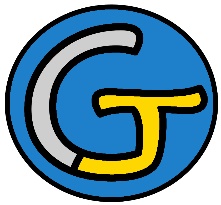 Rallye Lecture Cycle 3Mamie CeriseLapoum’ (éditions Lire C’est Partir)Mamie CeriseLapoum’ (éditions Lire C’est Partir)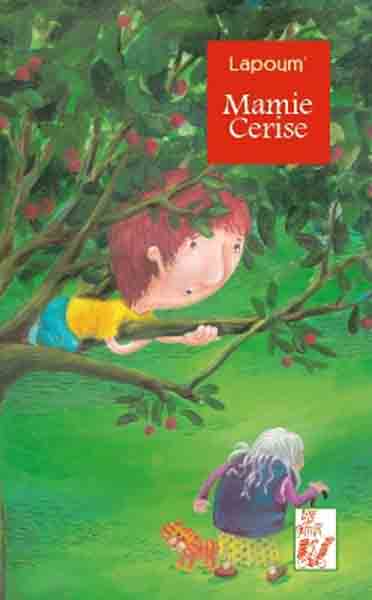 1 - Où les enfants se donnent-ils rendez-vous le mercredi ?	a) Ils se donnent rendez-vous dans une grotte.	b) Ils se donnent rendez-vous dans un arbre.	c) Ils se donnent rendez-vous dans une cabane.1 - Où les enfants se donnent-ils rendez-vous le mercredi ?	a) Ils se donnent rendez-vous dans une grotte.	b) Ils se donnent rendez-vous dans un arbre.	c) Ils se donnent rendez-vous dans une cabane.6 - Que dit le narrateur à Mimi au sujet de Mme Belongue ?	a) Il lui dit que c’est une sorcière.	b) Il ne lui dit rien.	c) Il lui dit qu’elle est gentille.2 - Quel est le prénom du narrateur ?	a) Il s’appelle Maxime.	b) Il s’appelle Mimi.	c) Il s’appelle Fabien.2 - Quel est le prénom du narrateur ?	a) Il s’appelle Maxime.	b) Il s’appelle Mimi.	c) Il s’appelle Fabien.7 - Pourquoi le narrateur se rend-il chez Mme Belongue en sortant de l’école ?	a) Pour discuter avec elle.	b) Pour lui voler des cerises.	c) Car il s’ennuie chez lui.3 - Quand elle l’aperçoit dans l’arbre, que propose Mme Belongue au narrateur ?	a) Elle propose de le découper.	b) Elle propose de lui prêter une échelle.	c) Elle propose d’appeler la police.3 - Quand elle l’aperçoit dans l’arbre, que propose Mme Belongue au narrateur ?	a) Elle propose de le découper.	b) Elle propose de lui prêter une échelle.	c) Elle propose d’appeler la police.8 - Pourquoi Mme Belongue est-elle si triste, un soir ?	a) Car son animal a disparu.	b) Car sa télévision ne fonctionne plus.	c) Car son fils lui a installé le téléphone.4 - Quel animal tient compagnie à Mme Belongue ?	a) Un chat lui tient compagnie.	b) Un chien lui tient compagnie.	c) Un dragon lui tient compagnie.4 - Quel animal tient compagnie à Mme Belongue ?	a) Un chat lui tient compagnie.	b) Un chien lui tient compagnie.	c) Un dragon lui tient compagnie.9 - Pourquoi Mme Belongue n’est plus chez elle ?	a) Car elle est partie en voyage.	b) Car elle est partie à l’hôpital. 	c) Car elle habite chez le narrateur.5 - Que donne Mme Belongue au narrateur ?	a) Elle lui donne de la bave de crapaud.	b) Elle lui donne un coup de pied.	c) Elle lui donne du gâteau.5 - Que donne Mme Belongue au narrateur ?	a) Elle lui donne de la bave de crapaud.	b) Elle lui donne un coup de pied.	c) Elle lui donne du gâteau.10 - Comment le narrateur a-t-il finalement de ses nouvelles ?	a) Mme Belongue l’appelle au téléphone.	b) Mme Belongue lui écrit une lettre.	c) Mme Belongue vient le voir.Rallye Lecture Cycle 3Rallye Lecture Cycle 3Rallye Lecture Cycle 3Rallye Lecture Cycle 3Rallye Lecture Cycle 3Mamie CeriseLapoum’ (éditions Lire C’est Partir)Mamie CeriseLapoum’ (éditions Lire C’est Partir)Mamie CeriseLapoum’ (éditions Lire C’est Partir)Mamie CeriseLapoum’ (éditions Lire C’est Partir)Mamie CeriseLapoum’ (éditions Lire C’est Partir)Mamie CeriseLapoum’ (éditions Lire C’est Partir)Mamie CeriseLapoum’ (éditions Lire C’est Partir)Mamie CeriseLapoum’ (éditions Lire C’est Partir)CORRECTIONCORRECTIONCORRECTIONCORRECTIONCORRECTION1 - Où les enfants se donnent-ils rendez-vous le mercredi ?c) Ils se donnent rendez-vous dans une cabane.1 - Où les enfants se donnent-ils rendez-vous le mercredi ?c) Ils se donnent rendez-vous dans une cabane.1 - Où les enfants se donnent-ils rendez-vous le mercredi ?c) Ils se donnent rendez-vous dans une cabane.1 - Où les enfants se donnent-ils rendez-vous le mercredi ?c) Ils se donnent rendez-vous dans une cabane.1 - Où les enfants se donnent-ils rendez-vous le mercredi ?c) Ils se donnent rendez-vous dans une cabane.1 - Où les enfants se donnent-ils rendez-vous le mercredi ?c) Ils se donnent rendez-vous dans une cabane.1 - Où les enfants se donnent-ils rendez-vous le mercredi ?c) Ils se donnent rendez-vous dans une cabane.6 - Que dit le narrateur à Mimi au sujet de Mme Belongue ?b) Il ne lui dit rien.6 - Que dit le narrateur à Mimi au sujet de Mme Belongue ?b) Il ne lui dit rien.6 - Que dit le narrateur à Mimi au sujet de Mme Belongue ?b) Il ne lui dit rien.6 - Que dit le narrateur à Mimi au sujet de Mme Belongue ?b) Il ne lui dit rien.6 - Que dit le narrateur à Mimi au sujet de Mme Belongue ?b) Il ne lui dit rien.6 - Que dit le narrateur à Mimi au sujet de Mme Belongue ?b) Il ne lui dit rien.2 - Quel est le prénom du narrateur ?a) Il s’appelle Maxime.2 - Quel est le prénom du narrateur ?a) Il s’appelle Maxime.2 - Quel est le prénom du narrateur ?a) Il s’appelle Maxime.2 - Quel est le prénom du narrateur ?a) Il s’appelle Maxime.2 - Quel est le prénom du narrateur ?a) Il s’appelle Maxime.2 - Quel est le prénom du narrateur ?a) Il s’appelle Maxime.2 - Quel est le prénom du narrateur ?a) Il s’appelle Maxime.7 - Pourquoi le narrateur se rend-il chez Mme Belongue en sortant de l’école ?a) Pour discuter avec elle.7 - Pourquoi le narrateur se rend-il chez Mme Belongue en sortant de l’école ?a) Pour discuter avec elle.7 - Pourquoi le narrateur se rend-il chez Mme Belongue en sortant de l’école ?a) Pour discuter avec elle.7 - Pourquoi le narrateur se rend-il chez Mme Belongue en sortant de l’école ?a) Pour discuter avec elle.7 - Pourquoi le narrateur se rend-il chez Mme Belongue en sortant de l’école ?a) Pour discuter avec elle.7 - Pourquoi le narrateur se rend-il chez Mme Belongue en sortant de l’école ?a) Pour discuter avec elle.3 - Quand elle l’aperçoit dans l’arbre, que propose Mme Belongue au narrateur ?b) Elle propose de lui prêter une échelle.3 - Quand elle l’aperçoit dans l’arbre, que propose Mme Belongue au narrateur ?b) Elle propose de lui prêter une échelle.3 - Quand elle l’aperçoit dans l’arbre, que propose Mme Belongue au narrateur ?b) Elle propose de lui prêter une échelle.3 - Quand elle l’aperçoit dans l’arbre, que propose Mme Belongue au narrateur ?b) Elle propose de lui prêter une échelle.3 - Quand elle l’aperçoit dans l’arbre, que propose Mme Belongue au narrateur ?b) Elle propose de lui prêter une échelle.3 - Quand elle l’aperçoit dans l’arbre, que propose Mme Belongue au narrateur ?b) Elle propose de lui prêter une échelle.3 - Quand elle l’aperçoit dans l’arbre, que propose Mme Belongue au narrateur ?b) Elle propose de lui prêter une échelle.8 - Pourquoi Mme Belongue est-elle si triste, un soir ?c) Car son fils lui a installé le téléphone.8 - Pourquoi Mme Belongue est-elle si triste, un soir ?c) Car son fils lui a installé le téléphone.8 - Pourquoi Mme Belongue est-elle si triste, un soir ?c) Car son fils lui a installé le téléphone.8 - Pourquoi Mme Belongue est-elle si triste, un soir ?c) Car son fils lui a installé le téléphone.8 - Pourquoi Mme Belongue est-elle si triste, un soir ?c) Car son fils lui a installé le téléphone.8 - Pourquoi Mme Belongue est-elle si triste, un soir ?c) Car son fils lui a installé le téléphone.4 - Quel animal tient compagnie à Mme Belongue ?a) Un chat lui tient compagnie.4 - Quel animal tient compagnie à Mme Belongue ?a) Un chat lui tient compagnie.4 - Quel animal tient compagnie à Mme Belongue ?a) Un chat lui tient compagnie.4 - Quel animal tient compagnie à Mme Belongue ?a) Un chat lui tient compagnie.4 - Quel animal tient compagnie à Mme Belongue ?a) Un chat lui tient compagnie.4 - Quel animal tient compagnie à Mme Belongue ?a) Un chat lui tient compagnie.4 - Quel animal tient compagnie à Mme Belongue ?a) Un chat lui tient compagnie.9 - Pourquoi Mme Belongue n’est plus chez elle ?b) Car elle est partie à l’hôpital. 9 - Pourquoi Mme Belongue n’est plus chez elle ?b) Car elle est partie à l’hôpital. 9 - Pourquoi Mme Belongue n’est plus chez elle ?b) Car elle est partie à l’hôpital. 9 - Pourquoi Mme Belongue n’est plus chez elle ?b) Car elle est partie à l’hôpital. 9 - Pourquoi Mme Belongue n’est plus chez elle ?b) Car elle est partie à l’hôpital. 9 - Pourquoi Mme Belongue n’est plus chez elle ?b) Car elle est partie à l’hôpital. 5 - Que donne Mme Belongue au narrateur ?c) Elle lui donne du gâteau.5 - Que donne Mme Belongue au narrateur ?c) Elle lui donne du gâteau.5 - Que donne Mme Belongue au narrateur ?c) Elle lui donne du gâteau.5 - Que donne Mme Belongue au narrateur ?c) Elle lui donne du gâteau.5 - Que donne Mme Belongue au narrateur ?c) Elle lui donne du gâteau.5 - Que donne Mme Belongue au narrateur ?c) Elle lui donne du gâteau.5 - Que donne Mme Belongue au narrateur ?c) Elle lui donne du gâteau.10 - Comment le narrateur a-t-il finalement de ses nouvelles ?b) Mme Belongue lui écrit une lettre.10 - Comment le narrateur a-t-il finalement de ses nouvelles ?b) Mme Belongue lui écrit une lettre.10 - Comment le narrateur a-t-il finalement de ses nouvelles ?b) Mme Belongue lui écrit une lettre.10 - Comment le narrateur a-t-il finalement de ses nouvelles ?b) Mme Belongue lui écrit une lettre.10 - Comment le narrateur a-t-il finalement de ses nouvelles ?b) Mme Belongue lui écrit une lettre.10 - Comment le narrateur a-t-il finalement de ses nouvelles ?b) Mme Belongue lui écrit une lettre.Question1234455678910Points111111111111